Przygotowując się do świętowania liturgicznego wspomnienia bł. Marii Celeste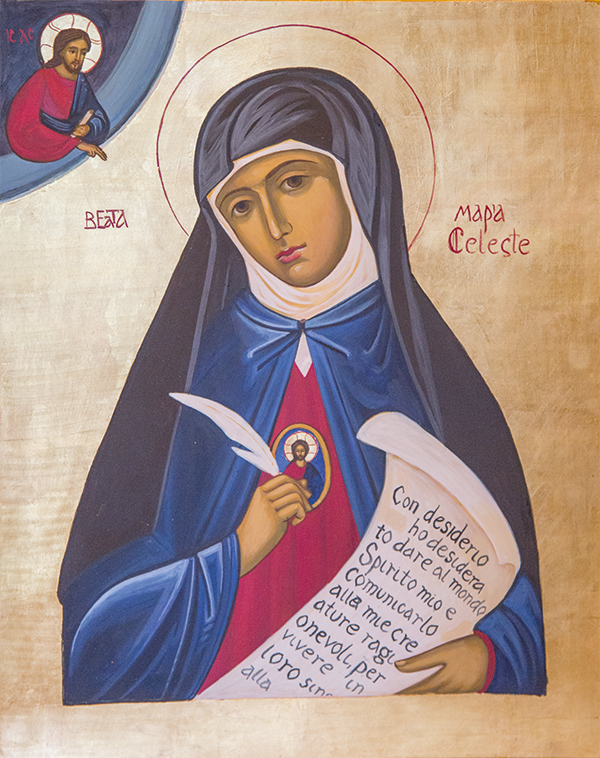 Nasza ukochana Matko i Założycielko Zakonu Najświętszego Odkupiciela, Błogosławiona Mario Celeste,pełna czułości i mocy, wypraszaj nam Ducha Świętego, aby nas prowadził piękną drogą kontemplacji: nieustannego wpatrywania się w Jezusa, który był jedynym Słońcem Twego życia, abyśmy podążali z  pasją życia, jaka była w Tobie, aby wszyscy, których powierza nam dobry Bógdoświadczali radości płynącej z wiary i współpracowali w dziele odnowy tego świata, który Ojciec tak umiłował.Wierna Oblubienico Odkupiciela prowadź nas do Jego Serca, abyśmy tam uczyli się kochać naszych braci, szanować ich godność i troszczyć się o ich wieczne zbawienie.O błogosławiona nasza Matko Mario Celeste, pragniemy iść drogą, która nam wskazałaś, drogą jedności i miłowania się nawzajem, idąc po śladach Jezusa, Zbawiciela świata i Odkupiciela człowieka.z odwagą i z radością, która promieniuje na każdego,kogo Jezus postawi na naszej drodze.Amen. 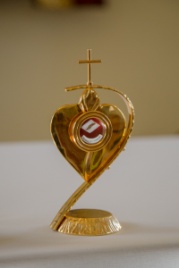 